Лот № 16(набережная озера Лтенего)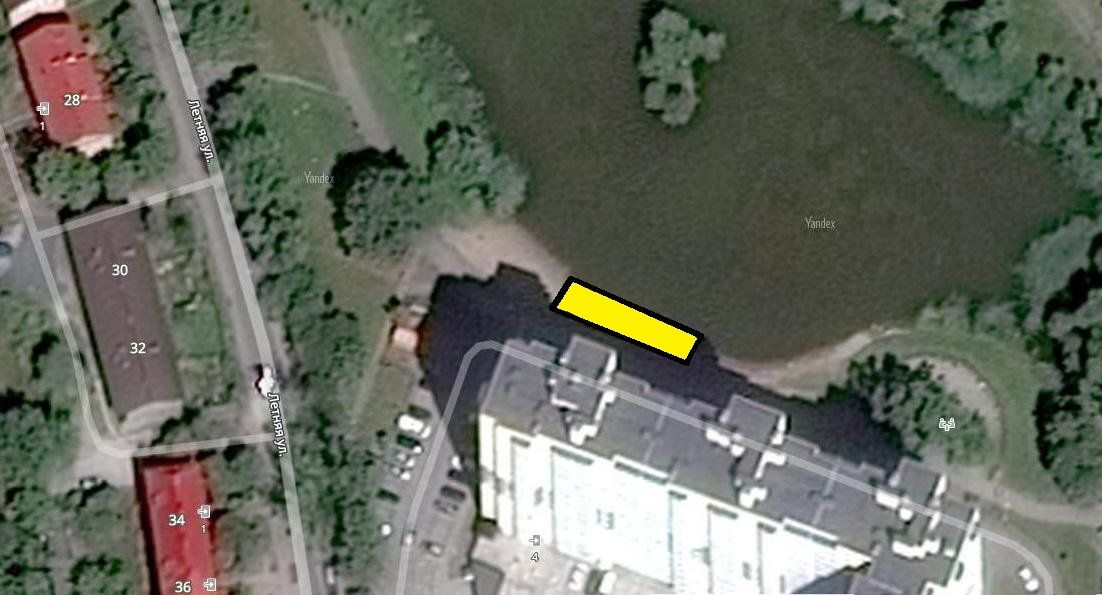 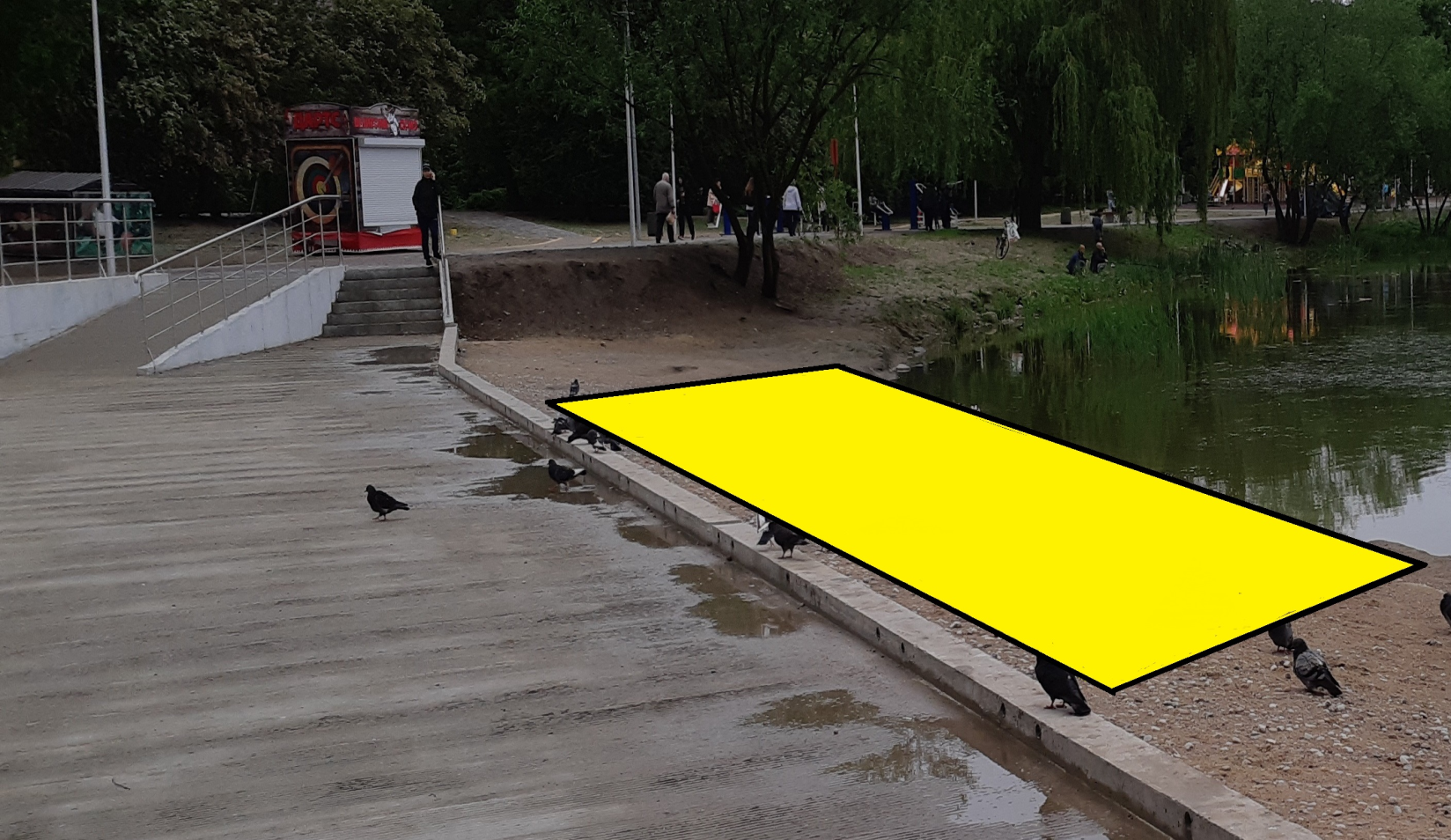 (4 м х 10 м = 40 кв. м)